16.02.2024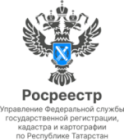    Пресс-релизРосреестр Татарстана: можно ли зарегистрировать договор дарения с проживанием дарителя?Росреестр Татарстана продолжает консультировать гражданам по вопросам оформления недвижимости.«Зарегистрирует ли Росреестр договор дарения с пожизненным проживанием дарителя?» - В силу сложившийся судебной практики в договоре дарения может содержаться условие о сохранении за предыдущим владельцем права проживания в квартире, такое условие закону не противоречит, исходя из того, что в силу свободы договора стороны были вправе его предусмотреть.Указанное условие не противоречит природе договора дарения, поскольку в данном случае обязанность одаряемого обеспечить возможность для дарителя пожизненно проживать в квартире не является встречным обязательством по смыслу абзаца 2 п. 1 ст. 572 Гражданского кодекса РФ. Принятие им на себя данного обязательства является условием передачи квартиры в дар, а не формой встречного предоставления (ст. 423 Гражданского кодекса РФ).Дополнительно сообщаем, что Управление Росреестра по Республике Татарстан придерживается данной практики при государственной регистрации перехода права собственности по договору дарения с таким условием.«Как оформить договор дарения квартиры по доверенности?»- Согласно Ст.185, п.5 Ст.576 Гражданского Кодекса РФ доверенность должна быть нотариально удостоверена, где указывается одаряемый с указанием ФИО, предмет договора дарения.«Нужно ли регистрировать права на квартиру, если имеется договор на передачу жилого помещения в собственность граждан, и регистрация была осуществлена в БТИ?»- По объектам, оформленным в собственность до 1998 года, можете осуществить регистрацию по собственному желанию. Необходимо обратиться в любой офис МФЦ, к заявлению необходимо приложить правоустанавливающий документ - договор приватизации жилья, подтверждающий ваше право собственности. На нем должна быть отметка органа технического учета (БТИ). Государственная пошлина за регистрацию ранее возникшего права на приватизированную квартиру в соответствии с Налоговым Кодексом РФ не уплачивается.Контакты для СМИПресс-служба Росреестра Татарстана 8(843) 255-25-10https://rosreestr.tatarstan.ruhttps://vk.com/rosreestr16                                                                                                            https://t.me/rosreestr_tatarstan